OBJEDNÁVKA č. OJ01.120-00001/18Datum: 25.01.2018 Str: 1Typ: OBE Obecná objednávkaObjednavatel:M+L LOGISTIK s.r.o.Na Škrobech 36
25225 JinoČany
IČO: 48025119
DIČ :	CZ48025119OS Praha oddíl C, vložka 14014P a r t n e r :DOPRAVNÍ PODNIK měst Mostu a Litvinova Budovatelů 1395/23, Most 43401 Most IČO:	62242504DIČ: CZ62242504Text :Celoroční objednávka na servis a opravu vozidel.Vystavil: 
Tel . :.^^ífÁíĚsíiJi n252 25 JiÍ25119FaxDatum: 25.01.2018-'i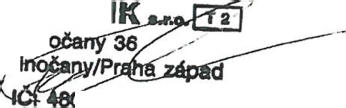 1 .'.‘-HaVNÍ PODNIK m»si Mostť e Liívho-' '1 .'.‘-HaVNÍ PODNIK m»si Mostť e Liívho-' 'lOisIc1*iII Došlof~3 0 -0V 2013i Sděleno }1 —KüCt/ßzec